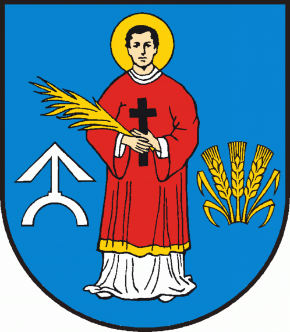 R A D A    G M I N Y   P A C Y N Awww.pacyna.mazowsze.pl   09-541  Pacyna, ul. Wyzwolenia  7, tel./fax  (024) 285-80-54,  285-80-64,   e-mail: gmina@pacyna.mazowsze.plOrA.0002.1.2023                                                                            Pacyna, 16 stycznia 2023r.O g ł o s z e n i e o terminie sesjiZawiadamiam, że w  dniu 25 stycznia 2023r.  (środa)  o godz. 9:30 (sala narad)  odbędzie się XLVI Sesja Rady Gminy Pacyna.Proponowana tematyka obrad:1.  Otwarcie Sesji i stwierdzenie prawomocności obrad.2.  Przyjęcie porządku obrad.3.  Przyjęcie protokołu z XLV Sesji4.  Interpelacje i zapytania radnych.5. Podjęcie uchwały w sprawie zmiany uchwały budżetowej nr 204/XLV/2022 Rady   
     Gminy Pacyna na 2023 rok.6.  Podjęcie uchwały sprawie podwyższenia kryterium dochodowego uprawniającego do przyznania  
     pomocy na dożywianie osób objętych wieloletnim rządowym programem „Posiłek w szkole
      i w domu” na lata 2019 – 2023.7. Podjęcie uchwały w sprawie określenia zasad zwrotu wydatków w zakresie dożywiania w 
     formie posiłku albo świadczenia rzeczowego w postaci produktów żywnościowych dla osób 
     objętych wieloletnim rządowym programem „Posiłek w szkole i w domu” na lata 2019 –2023.8.  Odpowiedzi na interpelacje i zapytania radnych.9.   Wolne wnioski radnych.
10.  Zakończenie obrad.Informuję, że Sesja będzie transmitowana i utrwalana za pomocą urządzeń rejestrujących obraz
i dźwięk.Przewodnicząca Rady Gminy
(-) Maria Obidowska